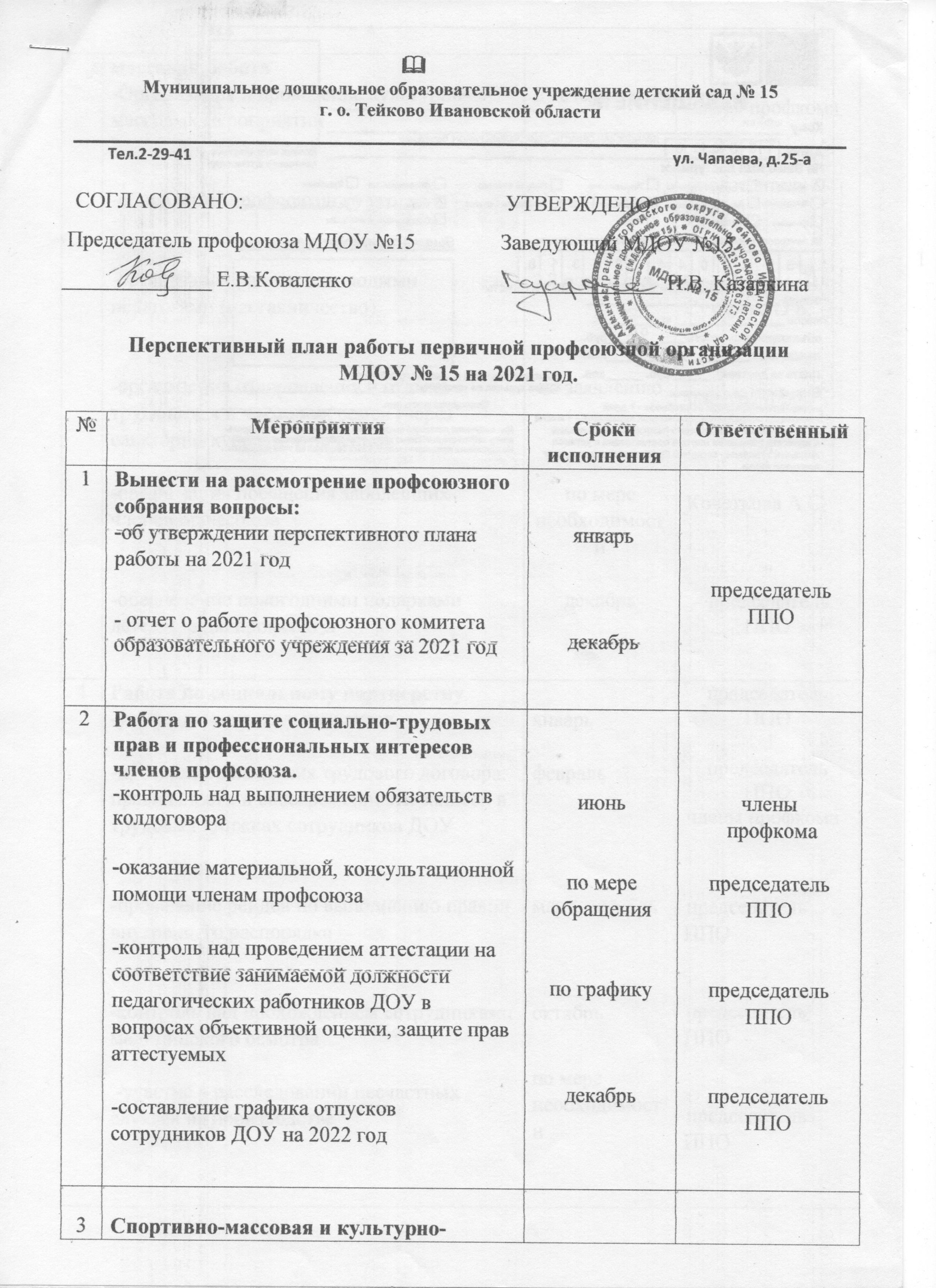 массовая работа-Организация и проведение культурно-массовых мероприятий-обновление профсоюзного уголка	-организация работы с молодыми педагогами (наставничество)-организация оздоровления и отдыха трудящихся и членов их семей (через санаторно-курортное лечение)-организация посещения заболевших членов профсоюза-обеспечение новогодними подарками детей членов профсоюза в течение года1 раз в месяц2 раза в годпо заявлениюпо мере необходимостидекабрьчлены профкомапредседатель ППОКоваленко Е.В.Сухарева О.Б.председатель ППОКочеткова А.С.председатель ППО4Работа по социальному партнерству-утверждение локальных актов.-проверка соблюдения трудового договора: правильности и своевременности записей в трудовых книжках сотрудников ДОУ-проведение рейдов по выполнению правил внутреннего распорядка-контроль над прохождением сотрудниками медицинского осмотра -участие в расследовании несчастных случаев на производствеянварьфевральмарт, октябрьоктябрьпо мере необходимостипредседатель ППОпредседатель ППОчлены профкомапредседатель ППО, члены профкомапредседатель ППОпредседатель ППО5Организационная работа-организация годовой сверки профсоюзных документов (при необходимости заменить на новые); сверка учета членов профсоюза-составление списка юбилейных дат членов профсоюза-вовлечение в профсоюз новых членов-своевременное информирование членов профсоюза о важнейших событиях в жизни профсоюза -своевременное рассмотрение письменных и устных заявлений членов профсоюзаянварьянварьв течение годав течение годапо мере необходимостипредседатель ППОпредседатель ППОпредседатель ППОпредседатель ППОпредседатель ППО6Охрана труда-утверждение соглашения по ОТ на 2021г.-обследование помещений детского сада и прилегающей территории-проверка инструкций по ОТ и технике безопасности, наличие подписей работающих-отчет выполнении соглашения по охране труда и технике безопасностиянварьавгустапрельдекабрькомиссия по ОТкомиссия по ОТкомиссия по ОТуполномоченный по ОТ7	Вопросы для рассмотрения на заседании ПК-Составление плана работы профсоюзной организации на 2021 год. -О проведении мероприятия, посвященного празднованию Международного дня 8 марта-О проверке инструкций по ОТ и технике безопасности, наличие подписей работающих-Об участии сотрудников в субботниках иблагоустройстве территории.-О подготовке ЛОР. -О состоянии готовности групповых помещений к новому 2021 -2022 учебному году. -Организационные вопросы по подготовке к празднику «День дошкольного работника», ходатайство перед администрацией о награждении членов профсоюза в честь профессионального праздника.-Соблюдение техники безопасности по охране труда и улучшение условий труда.-Составление графика отпусков сотрудников ДОУ на 2022 годянварьмартапрельмайиюньавгустсентябрь	октябрьдекабрьпредседатель ППО, члены профкома